Katechetka  dla - 4 latka 						Data 15.04.2021 r.Karta pracy nr 2Mamy przyjaciół	Cieszymy się jeśli ktoś z nami się bawi, rozmawia lub pracuje. Dobrze by było jeśli byśmy pamiętali, że blisko nas jest zawsze Pan Jezus. On jest naszym przyjacielem. 	- Zachęcam Was do posłuchania opowiadania pt.”Dwóch przyjaciół”Bardzo dawno temu w Chinach, żyło sobie dwóch przyjaciół. Jeden z nich potrafił pięknie grać na harfie. Drugi był niezwykle utalentowany w bardzo rzadkiej sztuce słuchania.Kiedy pierwszy z nich grał i śpiewał o górach, drugi mówił: - Widzę te góry, tak jakby stały przede mną. Kiedy pierwszy wyrażał swoją muzyką dźwięk strumienia, drugi słuchał go i potwierdzał:- Słyszę jak woda przemyka pośród kamieni.Ale pewnego dnia ten, który umiał słuchać zachorował i wkrótce zmarł.Jego przyjaciel przeciął struny harfy i nie grał już nigdy więcej.- Porozmawiajcie o tej przyjaźni z kimś bardzo bliskim 	- Jezus jest naszym najlepszym przyjacielem - Zachęcam Was do posłuchania piosenki pt. „Jezus Superbohater” zespołu Mała Armia Dzieci - /dopisać napisy/	- Popatrzcie na obrazy pt. „Jezus przyjacielem”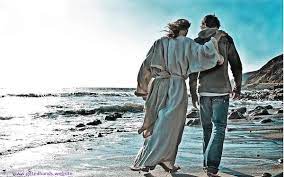 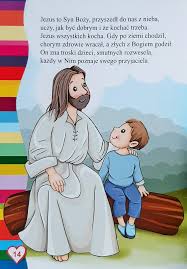 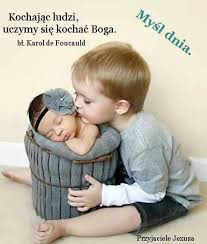 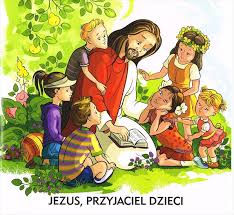 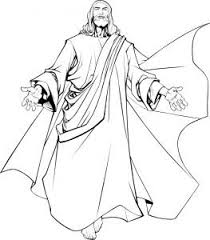 - W dowolnym miejscu obok postaci Jezusa narysuj swoje serce